A határozati javaslat elfogadásáhozegyszerű többség szükséges, az előterjesztés nyilvános ülésen tárgyalható!66. számú előterjesztésBátaszék Város Önkormányzat Képviselő-testületének 2024. április 4 -én 16 órakor megtartandó RENDKÍVÜLI ülésérea BÁT-KOM 2004. Kft-vel kötött vállalkozási keretszerződés XVIII. módosításának jóváhagyása Tisztelt Képviselő-testület!Bátaszék Város Önkormányzata Polgármesterének és a Bátaszéki Közös Önkormányzati Hivatal Jegyzőjének együttes intézkedése Bátaszék Város Önkormányzata Beszerzései Lebonyolításának Szabályzata alapján lehetőség nyílik arra, hogy In-house beszerzések alapján kerüljön megkötésre szerződés a 100%-os önkormányzati tulajdonú Bát-Kom 2004 Kft.-vel.Bátaszék Város Önkormányzatának Képviselő-testülete a 60/2020.(III.11.) önkormányzati határozatával jóváhagyta a Bát-Kom 2004 Kft.-vel kötendő keretszerződést a városüzemeltetési feladatok, beruházási és felújítási feladatok elvégzésére vonatkozóan.A szerződés határozott időtartamra került megkötésre, mely szerződés 2024. december 31. napján hatályát veszti.I.Deák utca 14. szám előtti útszakasz burkolatának megerősítési munkáit szükséges elvégezni. A padka már olyan mértékben erodálódott, hogy az balesetveszélyes.Az ajánlat két szakaszt tartalmaz, nagyságrendileg két egyforma hosszúságú szakaszt. A munka ütemezhető, az ajánlat nem foglalja magába a bejárók átépítését.A Bát-Kom 2004 Kft. benyújtotta ajánlatát, amelynek elfogadása esetén 1 795 000,-Ft forrás átadása válik szükségessé az önkormányzat 2024. évi költségvetésének általános tartalék kerete terhére.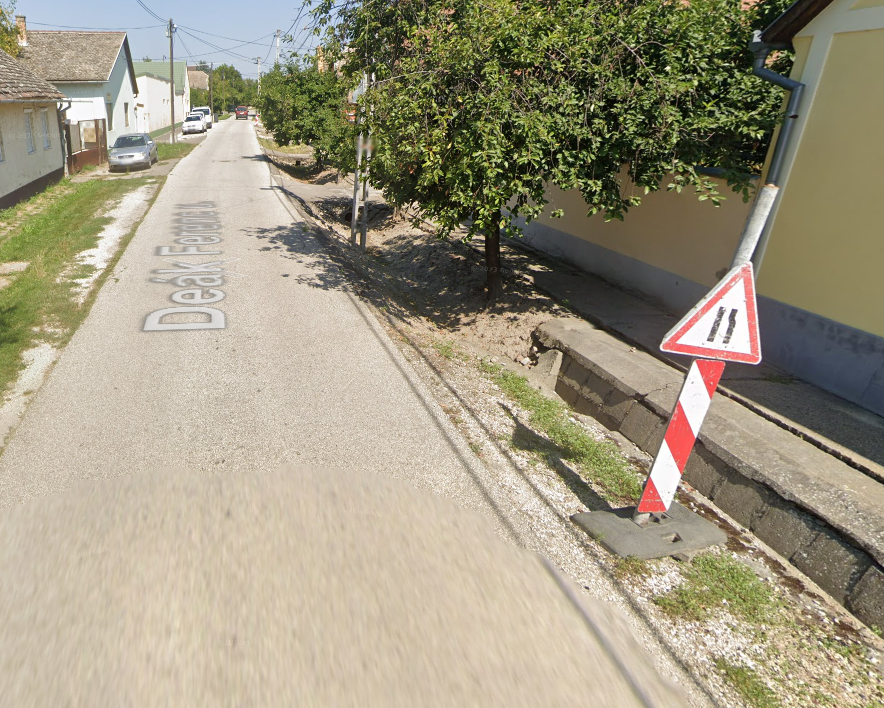 II.A Bátaszékért Marketing NKft. ügyvezetője jelezte, hogy a művelődési ház hátsó épületrészéhez hozzáépített tároló felújítása gazdaságosan nem megoldható és baleset- életveszélyes állapotok állnak fenn. Az épületrész bontása nem engedély köteles. A Bát-Kom 2004 Kft. benyújtotta ajánlatát, amelynek elfogadása esetén 292 000,-Ft forrás átadása válik szükségessé az önkormányzat 2024. évi költségvetésének általános tartalék kerete terhére.III.A városi köztemető területén több felújítási munkavégzésre teszünk javaslatot. Egyrészt javasoljuk a belső útjának karbantartását, mivel több helyen a szegély megrongálódott és a mart aszfalt pótlása is szükséges. A Bát-Kom 2004 Kft. benyújtotta ajánlatát, amelynek elfogadása esetén 267 000 ,-Ft forrás átadása válik szükségessé.Másrészt javasoljuk az északi nagykapu szélesítését elvégezni annak érdekében, hogy a szemét elszállítását végző nagyméretű járművek a ki- és beközlekedést a kapu rongálása nélkül meg tudják oldani. 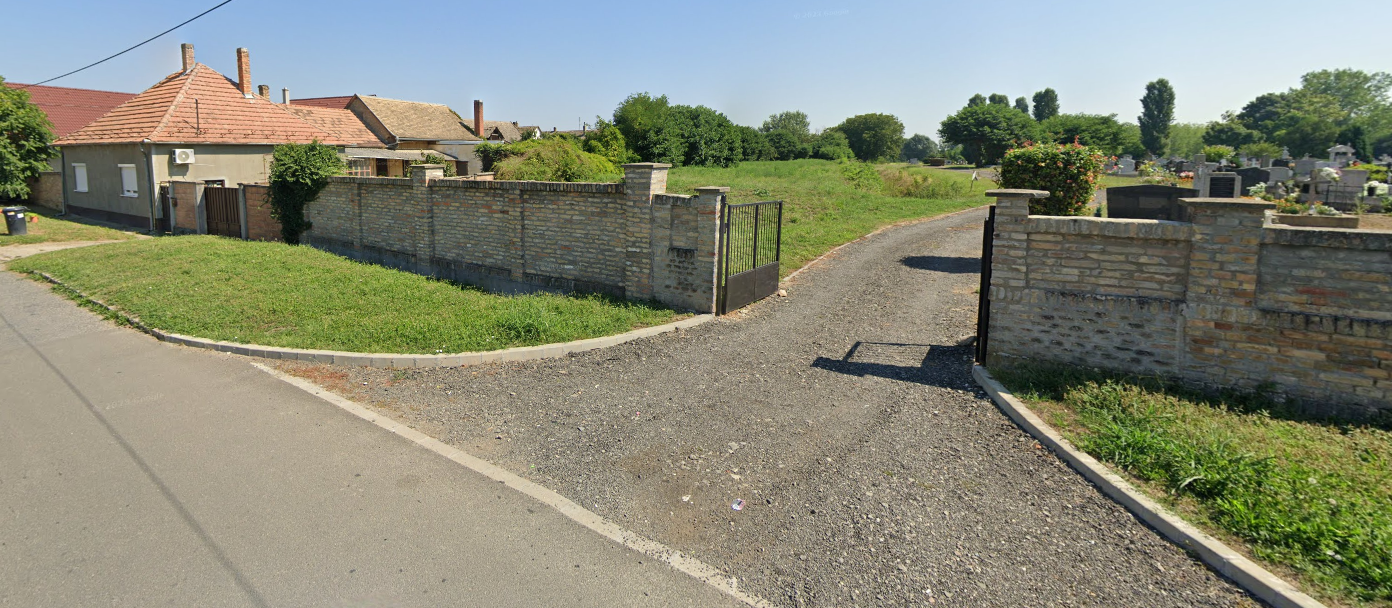 A Bát-Kom 2004 Kft. benyújtotta ajánlatát, amelynek elfogadása esetén a kapuszélesítésre              339 000,-Ft forrás átadása válik szükségessé.A városi köztemetőben elvégzendő feladatok 606 000,-Ft költsége egy részének fedezetéül a városüzemeltetési dologi kiadások keretén belül a temető belső utak javítása soron lévő 554 690,-Ft keretösszeg szolgál, így az önkormányzat 2024. évi költségvetése általános tartalékából                51 000,-Ft forrás átadása válik szükségessé.IV.A Képviselő-testület a 17/2024.(I.31.) határozatával összesen bruttó 19 000 000,- Ft keretösszeget biztosított (a lakásgazdálkodási feladatból befolyó és elkülönítetten kezelt bevételek terhére) az önkormányzati bérlakások 2024. évi felújítási tervének végrehajtásához.A feladatok átvezetése indokolt a BÁT-KOM 2004. Kft.-vel kötött vállalkozási keretszerződésen, mivel a korábbi gyakorlatnak megfelelően a munkákat a BÁT-KOM 2004 Kft. végezte.V. Bátaszéki .A Budai utca 7. szám alatti Számvevőség épülete felújítási munkáinak II. üteme érinti az emeleti kiállító helyiségeket. A felújítást követően továbbra is alkalmas marad kiállítások bemutatására.A munkálatok várható befejezési időpontja 2024.07.31. Kezdeményezzük, hogy a képviselő-testület támogassa és hagyja jóvá azt az elképzelést, hogy a Számvevőségi épület emeleti helységeiben egyháztörténeti kiállítás jöjjön létre a Bátaszéki Plébánia közreműködésével. A tervezett egyháztörténeti kiállítás megnyitójára a 2024. évi Bátaszéki Bornapok alkalmával kerülne sor. A kiállítandó e célra tárgyakat méltó módon szükséges elhelyezni. Sümegi József igazgató úrral történt egyeztetés után az alábbi üveges kiállítók beszerzése szükséges:-	10 db 	  80 x 130 cm vitrin-	  2 db 	150 x 130 cm vitrin-	1 db 	300 x 120 cm vitrin-	1 db	350 x 140 cm vitrinA Bát-Kom 2004 Kft. benyújtotta ajánlatát, ami alapján 2 863 850,-Ft forrás átadása válik szükségessé.A költségvetés beruházás kiadások előirányzatában 1 500 000,-Ft forrás áll rendelkezésre e célra, így jóváhagyás esetén további 1 364 000,-Ft fedezet biztosítása szükséges az önkormányzat 2024. évi költségvetésének általános tartalék kerete terhére.Javasoljuk, hogy a Bát-Kom 2004. Kft.-vel kötött Bátaszék város közigazgatási területén végzendő karbantartási, beruházási és felújítási munkák tárgyú keretszerződés 2. sz. melléklete kerüljön módosításra a fenti munkák elvégzése céljából.1.sz. H a t á r o z a t i   j a v a s l a t :tulajdonosi hozzájárulás a művelődési ház hátsó épületrészéhez hozzáépített tároló bontásáraBátaszék Város Önkormányzatának Képviselő-testülete hozzájárul a Bátaszékért Marketing NKft. ügyvezetője kérelme alapján a művelődési ház hátsó épületrészéhez hozzáépített tároló bontásához.Határidő: 2024. április 30.Felelős:  dr. Firle-Paksi Anna aljegyző            (a határozat megküldéséért)Határozatról értesül: Bátaszékért Marketing NKft.                                 Bátaszéki KÖH pénzügyi iroda                                 Bátaszéki KÖH városüz.-i iroda		          Irattár2.sz. H a t á r o z a t i   j a v a s l a t :tulajdonosi hozzájárulás a Számvevőségi épületben egyháztörténeti kiállítás létrehozásáhozBátaszék Város Önkormányzatának Képviselő-testülete támogatja és egyben hozzájárul ahhoz, hogy a tulajdonában álló Bátaszék, Budai utca 7. szám alatti Számvevőség épület emeleti helységeiben a Bátaszéki Római Katolikus Plébánia közreműködésével egyháztörténeti kiállítás kerüljön kialakításra.Határidő: 2024. április 30.Felelős:  dr. Firle-Paksi Anna aljegyző            (a határozat megküldéséért)Határozatról értesül: Bátaszéki Római Katolikus Plébánia                                 Bátaszéki KÖH városüz.-i iroda		          Irattár3.sz. H a t á r o z a t i   j a v a s l a t :a BÁT-KOM 2004 Kft. vállalkozási keretszerződésének XVIII. sz. módosításáraBátaszék Város Önkormányzatának Képviselő-testületea BÁT-KOM 2004 Kft.-vel kötött Bátaszék város közigazgatási területén végzendő karbantartási, beruházási és felújítási munkák tárgyú keretszerződés XVIII. sz. módosítását a határozat melléklete szerinti tartalommal jóváhagyja;a módosítás pénzügyi fedezetét - 554 690,- Ft összeget az önkormányzat 2024. évi költségvetésének a dologi kiadások között tervezett városüzemeltetési kiadások terhére biztosítja;- 1 500 000,- Ft összeget az önkormányzat 2024. évi költségvetésének beruházási kiadások előirányzatának terhére biztosítja;- 3 502 000,-Ft összeget az önkormányzat 2024. évi költségvetésének általános tartaléka terhére biztosítja, valamintfelhatalmazza a város polgármesterét a szerződésmódosítás aláírására.Határidő: 2024. április 8.Felelős:  Dr. Bozsolik Róbert polgármester            (a szerződés aláírásáért)Határozatról értesül: BÁT-KOM 2004. Kft.                                 Bátaszéki KÖH pénzügyi iroda                                 Bátaszéki KÖH városüz.-i iroda		          Irattár1.sz mellékletVÁLLALKOZÁSI KERETSZERZŐDÉS                       XVIII.sz. MÓDOSÍTÁSABátaszék város közigazgatási területén végzendő karbantartási, beruházási, felújítási munkákraamely létrejött egyrészről Bátaszék Város Önkormányzata (székhelye: 7140 Bátaszék, Szabadság u. 4., adószám: 15414076-2-17, bankszámlaszám: OTP Bank Nyrt. 11746005-15414076), mint Megrendelő (a továbbiakban Megrendelő),másrészről az BÁT-KOM 2004 KFT. (székhely: 7140 Bátaszék, Baross u. 1/a., adószám: 13318871-2-17, cégjegyzékszám: 17-09-005090, bankszámlaszám: OTP Bank Nyrt. 11746122-20001807), mint Vállalkozó (a továbbiakban Vállalkozó)az alulírott napon és helyen, az alábbi feltételek szerint:ElőzményekSzerződő felek Bátaszék város közigazgatási területén végzendő karbantartási, beruházási, felújítási munkákra vállalkozási keretszerződést (a továbbiakban: Szerződés) kötöttek, melyet a Képviselő-testület a 60/2020.(III.11.) önk.-i határozatával hagyott jóvá. Ezen szerződést felek 2024. április 8-ával az alábbiak szerint módosítják:II. Módosítások:A Szerződés 2. melléklete helyébe jelen szerződés 1. melléklete lép.Az eredeti szerződés módosítással nem érintett részei változatlan formában hatályban maradnak.Jelen szerződést a felek - mint akaratukkal mindenben megegyezőt - elolvasás és közös értelmezés után helybenhagyólag, 3 eredeti példányban aláírták.Bátaszék, 2024. április 8.……………………………….						……………………………… Bátaszék Város Önkormányzata		                                       BÁT-KOM 2004 KFTDr. Bozsolik Róbert polgármester		                                          Pap Péter ügyvezetőJogi ellenjegyzés:dr. Firle-Paksi Anna aljegyzőPénzügyi ellenjegyzés:Tóthné Lelkes Erikapénzügyi irodavezető2.sz. mellékletBátaszék város közigazgatási területén végzendő karbantartási, beruházási és felújítási munkák vállalkozási keretszerződéséhezElőterjesztő: Dr. Bozsolik Róbert polgármesterKészítette: Bozsolik Zoltán mb. városüzemeltetési irodavezetőTörvényességi ellenőrzést végezte: dr. Firle-Paksi Anna aljegyzőPénzügyileg ellenőrizte: Tóthné Lelkes Erika                                            pénzügyi irodavezetőHelyTervezett fejlesztés, felújítás, feladatKöltségkeretGárdonyi u.1. tetőszerkezet teljeskörű karbantartása16 300 000.-Svábhegy u.1 (szükséglakások)- közös vizesblokk kialakítása II. ütem1.000.000,-Baross u. 3.épület karbantartás   200.000.-valamennyi lakásrendkívüli felújítási és karbantartási feladatok      1.500.000,-Összesen:19.000.000,-Költségvetési helyMunka megnevezése IV. mód. keret-összeg 2020.év TényV. mód. keret-összeg2021.évVI. mód. keret-összeg2021.évVII. mód. keret-összeg2021.évVIII. mód. keret-összeg2021.évIX. mód. keret- összeg2021.évX. mód. keret-összeg 2022. évXI. mód. keret-összeg 2022. évXII. mód. keret-összeg 2022. évXIII. mód. keret-összeg 2022. évXIV. mód. keret-összeg 2023. évXV.  mód. keret-összeg 2023. évXVI.  mód. keret-összeg 2023. évXVII.  mód. keret-összeg 2023. évXVIII.  mód. keret-összeg 2024. évBeruházásBabits játszótér ütéscsillapítók építése1 036BeruházásKöztemető belső út kialakítása1 499BeruházásSzámvevőség épület kiállító vitrinek2 864CéltartalékÖnkormányzati bérlakások rendkívüli felújítási feladatok400DologiKövesd település részen karbantartás976DologiLajvér település részen karbantartás1 072DologiBetonutak javítása876DologiLakossági járda anyagköltsége6952 160DologiBelterületi csapadékvíz elvezető árok rendezés2 070DologiKülterületi erdő művelése279DologiFerenc utcából nyíló tér mart aszfaltos stabilizálása200DologiMozi mögötti beközlekedő út stabilizálása265DologiBudai u. társasház belső udvar karbantartás996DologiPlébánia előtti terület zúzottkövezése446DologiPadkarendezési feladatok2 112DologiBudai u. leállósáv megszűntetés tervezés és kivitelezés7501 0001 0001 0001 000DologiPadkarendezési feladatok--3 0003 0003 0003 000DologiJárda felújítások (Kertalja, Kossuth)-2 0002 0002 0002 0002 000DologiKRESZ táblák pótlása-500500500500500DologiJátszóterek felülvizsgálata-500500500500500DologiBetonutak javítása1 5001 5001 500DologiLakossági járda anyagköltsége1 5001 5001 500DologiBelterületi csapadékvíz elvezető árok rendezés2 0002 0002 000DologiBelterületi utak kátyúzása1 0001 0001 000DologiGárdonyi u. 1. szám alatti I/2. lakás karbantartása és az életveszélyesé nyilvánított terasz bontása2 0002 000DologiLakások rendkívüli felújítási feladatokra50001 000DologiSzabadság utca járdaszakasz karbantartása600DologiValamennyi lakás, rendkívüli felújítási feladatok1 522DologiNyéki utca szalagkorlát kihelyezés1 204DologiArany J. u. és Pacsirta u. kereszteződés áteresz hosszabbítás418DologiHősök tere 4.szám karbantartási munkák1 329DologiBaross u. 3.	épület karbantartás200200DologiLajvér	surrantó és támfal építés2 550200DologiTemető belső út karbantartás267DologiTemető északi nagykapu szélesítése339DologiMűvelődési ház hátsó épületrészéhez hozzáépített tároló bontása292DologiDeák utca 14. szám előtti útszakasz burkolatának megerősítési munkái1 795FelújításOrvosi rendelő felújítása (Budai u.61.)2 921FelújításGondozási központ épület felújítási, illetve bontási munkái (Budai u.21.)3 913FelújításVárosi Könyvtár épület keleti homlokzat és északi kistető felújítása1 499FelújításHunyadi u. 2/A elektromos rendszer, lépcsőház felújítása3 800FelújításHunyadi u. 2/A 1db lakás teljes villamoshál. korsz.1 050FelújításBudai u. 56-58. 1 lakás teljes villamoshál.korszerűsítés1 041Felújítás12 lakás áramvédővel való ellátása500FelújításBudai u. 56-58 megüresedett lakás felújítása500FelújításLélekharangtorony felújítása1 0001 0001 000FelújításBudai u.35-37. üzlet homlokzati fal csere2 5002 5002 500FelújításHunyadi utca 2/A. szám alatti ingatlan Fsz/3. lakás elektromos rendszer felújítása1 2001 200FelújításBudai utca 56-58. szám alatti ingatlan csoportos villamosmérőhely felújítása6 0004 260FelújításHunyadi utca 2/A. I/3. villamosrendszer felújítása1 500FelújításGárdonyi u. 1. nyugati oldal homlokzati hőszigetelése1 300FelújításBudai u. 56-58. egy lakás villamoshálózat felújítás1 500FelújításBudai u. 56-58. II. 5. lakás felújítása4 200FelújításSvábhegy u.1 (szükséglakások)600FelújításHunyadi utca 2/A. E/1. villamosrendszer felújítása1 800FelújításGárdonyi u.1. tetőszerkezet teljeskörű karbantartása3 00016 300FelújításBudai u. 56-58. egy lakás villamoshálózat felújítás1 800FelújításSvábhegy u.1 (szükséglakások)- közös vizesblokk kialakítása II. ütem- egy szükséglakás kialakítása II. ütem1 0001 000CéltartalékKövesd település részen karbantartás-2 5002 5002 5002 5002 500CéltartalékLajvér település részen karbantartás-2 0002 0002 0002 0002 000CéltartalékÖnkormányzati bérlakások rendkívüli felújítási feladatok-5005005005005001 500Összesen:28 8968 00012 00021 50031 20028 9603 0006005 5002 1221 20410 5472 5502 36024 557